Отчет
о выполнении муниципального заданияна  2017 год и плановый период 2018 и 2019 годовот «31» марта 2017 годаНаименование муниципального учреждения Грачевского района: МБДОУ «Грачевский детский сад №1»Периодичность первый квартал____________________________________________________________________________(указывается в соответствии с периодичностью представления отчета о выполнении муниципального задания, установленной в муниципальном задании)Часть 1. Сведения об оказываемых муниципальных услугахРаздел 11. Наименование муниципальной услуги: Реализация основных общеобразовательных программ дошкольного образования(дети от 1 года до 3-х лет)2. Уникальный номер муниципальной услуги по базовому (отраслевому) перечню:536150000132026300111Д450003010002010571002013. Категории потребителей муниципальной услуги: физические лица в возрасте до 3-х лет4. Сведения о фактическом достижении показателей, характеризующих объем и (или) качество муниципальной услуги:4.1. Сведения о фактическом достижении показателей, характеризующих качество муниципальной услуги:4.1. Сведения о фактическом достижении показателей, характеризующих качество муниципальной услуги:4.2. Сведения о фактическом достижении показателей, характеризующих объем муниципальной услуги:Раздел 21. Наименование муниципальной услуги: Присмотр и уход(дети от 1 года до 3-х лет)2. Уникальный номер муниципальной услуги по базовому (отраслевому) перечню 5361500001320263001117850011002000050061002043. Категории потребителей муниципальной услугифизические лица в возрасте до 3-х лет4. Сведения о фактическом достижении показателей, характеризующих объем и (или) качество муниципальной услуги:4.1. Сведения о фактическом достижении показателей, характеризующих качество муниципальной услуги:Допустимые (возможные) отклонения от установленных показателей качества муниципальной услуги, в пределах которых муниципальное задание считается выполненным (процентов): 5%4.2. Показатели, характеризующие объем муниципальной услуги:Раздел 31. Наименование муниципальной услуги: Реализация основных общеобразовательных программ дошкольного образования (дети от 3-хлет до 8-ми лет)2. Уникальный номер муниципальной услуги по базовому (отраслевому) перечню:536150000132026300111Д450003010003010561002013. Категории потребителей муниципальной услуги: физические лица в возрасте до 8 лет4. Показатели, характеризующие объем и (или) качество муниципальной услуги:4.1. Показатели, характеризующие качество муниципальной услуги:Допустимые (возможные) отклонения от установленных показателей качества муниципальной услуги, в пределах которых муниципальное задание считается выполненным (процентов):  5%4.2. Сведения о фактическом достижении показателей, характеризующих объем муниципальной услуги:Допустимые (возможные) отклонения от установленных показателей объема муниципальной услуги, в пределах которых муниципальное задание считается выполненным (процентов):  5%Раздел 4Наименование муниципальной услуги: присмотр и уход (дети от 3-х лет до 8-ми лет)Уникальный номер муниципальной услуги по базовому (отраслевому) перечню:  536150000132026300111785001100200005006100204 Категории потребителей муниципальной услуги физические лица в возрасте до 8 летСведения о фактическом достижении показателей, характеризующих объем и (или) качество муниципальной услуги:4.1. Сведения о фактическом достижении показателей, характеризующих качество муниципальной услуги:Допустимые (возможные) отклонения от установленных показателей качества муниципальной услуги, в пределах которых муниципальное задание считается выполненным (процентов): до 5%4.2. Сведения о фактическом достижении показателей, характеризующих объем муниципальной услуги:Пояснительная записка о результатах выполнения муниципальной услугиМБДОУ «Грачевскийдетский сад №1» функционирует с 1978г.,  свидетельство о государственной регистрации № 349 серия П, зарегистрировано распоряжением главы Грачевского района  от 17.12.2001г №784-ри зарегистрировано в Межрайонной ИФНС России №3 по Оренбургской области серия 56 . № 003100744. От 21.01.2002гЗдание ДОУ построено в 1978 году по адресу: ул.Юбилейная  д. 21., рассчитано на 280 мест для детей от 2 до 7 лет.Общая площадь зданий:по ул . Юбилейная 21 занимает 1732 кв.м. Площадь земельного участка составляет 9768,36 кв.м. Группы комплектуются с 1июня по 30 августа ежегодно в соответствии с установленными нормативами по количеству детей в возрастных группах, прием детей осуществляется в течение всего года при наличии свободных мест. Условия и место оказания услуг соответствует  требованиям  Сан Пин и безопасности, что подтверждается следующими документами: акт готовности ДОУ к 2016 - 2017 учебному году;санитарно - эпидемиологическое заключение на образовательную деятельность . № 56.06.01.000.М.000040.02.12; от 16.02.2012гсанитарно - эпидемиологическое заключение на медицинскую деятельность № 56.06.01.000.М.000056.11.13; от 03.11.2013глицензия на осуществление медицинской деятельности с приложением от 31.07.2013г. № ЛО-56-01-000981.Основным направлением выполнения муниципальной услуги является - предоставление общедоступного бесплатного дошкольного образования. Потребителями услуги являются родители (законные представители), заказывающие услугу для своих детей. В настоящее время в ДОУ функционируют 11 групп.Невысокая посещаемость детей объясняется большим количеством пропусков по причине болезни и закрытия отдельных групп на карантин по вирусной инфекции. Сохранность контингента воспитанников составляет более 100% от утвержденного муниципальным заданием. В 2017году два педагога получат диплом об окончании высшего учебного заведения. В группах раннего возраста педагоги не имеют высшего образования. Планируем обучение педагогов в ВУЗе.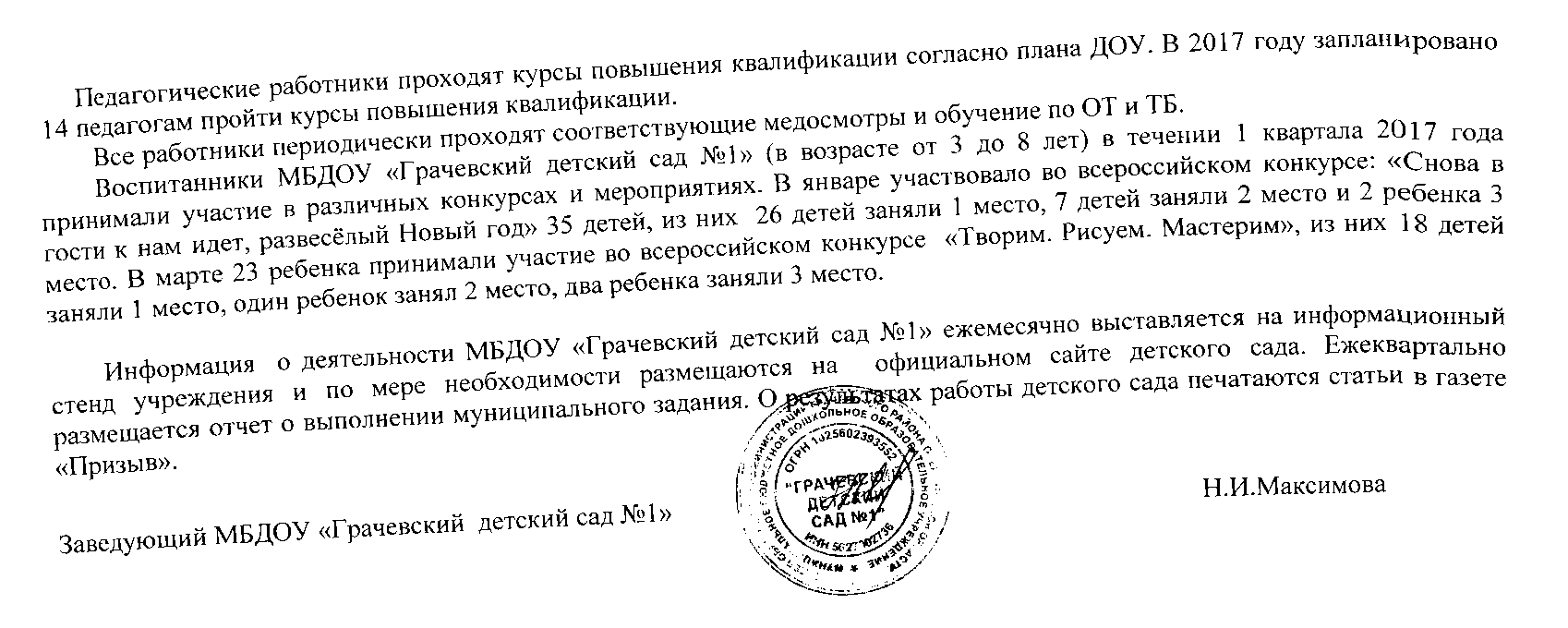 Российская Федерация Министерства образованияМуниципальное бюджетное дошкольное образовательное учреждение«ГРАЧЁВСКИЙ ДЕТСКИЙ САД №1»ул. Юбилейная,21,  с. Грачёвка,Грачёвский район, Оренбургская область461800, телефон 8 (35344) 2-10-08e-mail:nin071968@yandex.ru31.03.2017г. № 63№ п/п	Показатели качества муниципальной услуги	Показатели качества муниципальной услуги	Показатели качества муниципальной услуги	Показатели качества муниципальной услуги	Показатели качества муниципальной услуги	Показатели качества муниципальной услуги	Показатели качества муниципальной услуги№ п/пнаименование показателяединица измеренияутверждено в муниципальном задании на годисполнено на отчетную дату первый кварталдопустимое (возможное) отклонение, %отклонение, превышающее допустимое (возможное) значениепричина отклонения123456781.Сохранность контингента воспитанников%1001002.Уровень посещаемости дошкольного образовательного учрежденияЧеловеко-дней         17235Всего посещений 1478 детодней.  3.Доля педагогических кадров с высшим профессиональным образованием%          280У воспитателей работающих в группах раннего возраста отсутствует высшее образование4.Результативность участия детей в соревнованиях, конкурсах различного уровня%          200Для детей раннего возраста соревнования и конкурсы не запланированы. № п/пПоказатель объема муниципальной услугиПоказатель объема муниципальной услугиПоказатель объема муниципальной услугиПоказатель объема муниципальной услугиПоказатель объема муниципальной услугиПоказатель объема муниципальной услугиПоказатель объема муниципальной услугиПоказатель объема муниципальной услуги№ п/пнаименование показателяединица измерения утверждено в муниципальном задании на годисполнено на отчетную датудопустимое (возможное) отклонение, %отклонение, превышающее допустимое (возможное) значениепричина отклоненияСредний размер платы (цена, тариф)1234567891.Число обучающихсячел40425№ п/п	Показатели качества муниципальной услуги	Показатели качества муниципальной услуги	Показатели качества муниципальной услуги	Показатели качества муниципальной услуги	Показатели качества муниципальной услуги	Показатели качества муниципальной услуги	Показатели качества муниципальной услуги№ п/пнаименование показателяединица измеренияутверждено в муниципальном задании на годисполнено на отчетную дату первый кварталдопустимое (возможное) отклонениеотклонение, превышающее допустимое (возможное) значениепричина отклонения123456781.Соответствие помещений, где оказывается услуга, действующим санитарно-эпидемиологическим и противопожарным требованиям%           100100Условия и место оказания услуг соответствуют  требованиям  Сан Пин и безопасности.2.Соблюдение рациона питания%          100100Питание сбалансированное, разнообразно в соответствии  номами Сан Пин десятидневное меню и технологические карты приготовления блюд.3.Отсутствие детского травматизма%          100100№ п/пПоказатель объема муниципальной услугиПоказатель объема муниципальной услугиПоказатель объема муниципальной услугиПоказатель объема муниципальной услугиПоказатель объема муниципальной услугиПоказатель объема муниципальной услугиПоказатель объема муниципальной услугиПоказатель объема муниципальной услуги№ п/пнаименование показателяединица измерения утверждено в муниципальном задании на годисполнено на отчетную датудопустимое (возможное) отклонениеотклонение, превышающее допустимое (возможное) значениепричина отклоненияСредний размер платы (цена, тариф)1234567891.Количество детейчел4042№ п/пПоказатели качества муниципальной услугиПоказатели качества муниципальной услугиПоказатели качества муниципальной услугиПоказатели качества муниципальной услугиПоказатели качества муниципальной услугиПоказатели качества муниципальной услугиПоказатели качества муниципальной услуги№ п/пнаименование показателяединица измеренияутверждено в муниципальном задании на годисполнено на отчетную дату первый кварталДопусти-мое (возможное) отклонениеотклонение, превышающее допустимое (возможное) значениепричина отклонения123456781.Сохранность контингента воспитанников%1001002.Уровень посещаемости дошкольного образовательного учрежденияЧеловеко-дней         17233Всего посещений 7194 д/дней.  3.Доля педагогических кадров с высшим профессиональным образованием%          2835На начало года было 30% с высшим образованием. На конец квартала стало 35%. Межакова Л.В. и Перова М.Н. получили высшее образование, окончили обучение в ОГПУ.4.Результативность участия детей в соревнованиях, конкурсах различного уровня%          2027Всего 58 детей участвовало в различных конкурсах.№ п/пПоказатель объема муниципальной услугиПоказатель объема муниципальной услугиПоказатель объема муниципальной услугиПоказатель объема муниципальной услугиПоказатель объема муниципальной услугиПоказатель объема муниципальной услугиПоказатель объема муниципальной услугиПоказатель объема муниципальной услуги№ п/пнаименование показателяединица измерения утверждено в муниципальном задании на годисполнено на отчетную датудопустимое (возможное) отклонениеотклонение, превышающее допустимое (возможное) значениепричина отклоненияСредний размер платы (цена, тариф)1234567891.Число обучающихсячел218220№ п/п	Показатели качества муниципальной услуги	Показатели качества муниципальной услуги	Показатели качества муниципальной услуги	Показатели качества муниципальной услуги	Показатели качества муниципальной услуги	Показатели качества муниципальной услуги	Показатели качества муниципальной услуги№ п/пнаименование показателяединица измеренияутверждено в муниципальном задании на годисполнено на отчетную дату первый кварталдопустимое (возможное) отклонениеотклонение, превышающее допустимое (возможное) значениепричина отклонения123456781.Соответствие помещений, где оказывается услуга, действующим санитарно-эпиде-миологическим и противопожарным требованиям%           1001005%0%Условия и место оказания услуг соответствует  требованиям  Сан Пин и безопасности.2.Соблюдение рациона питания%          1001005%0%Питание сбалансированное, разнообразно в соответствии  номами Сан Пин десятидневное меню и технологические карты приготовления блюд.3.Отсутствие детского травматизма%          1001005%0%№ п/пПоказатель объема муниципальной услугиПоказатель объема муниципальной услугиПоказатель объема муниципальной услугиПоказатель объема муниципальной услугиПоказатель объема муниципальной услугиПоказатель объема муниципальной услугиПоказатель объема муниципальной услугиПоказатель объема муниципальной услуги№ п/пнаименование показателяединица измерения утверждено в муниципальном задании на годисполнено на отчетную датудопустимое (возможное) отклонениеотклонение, превышающее допустимое (возможное) значениепричина отклоненияСредний размер платы (цена, тариф)1234567891.Количество детейчел218220